PROGRAM ERASMUS+          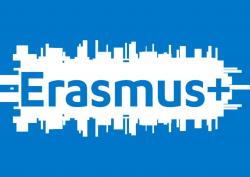 REKRUTACJA NA STUDIA ZAGRANICZNE W ROKU AKADEMICKIM 2020/21Informujemy, że w związku z uczestnictwem Uniwersytetu Marii-Curie Skłodowskiej w Programie Erasmus+ (Mobilność Edukacyjna) studenci specjalności slawistycznych Instytutu Neofilologii (Wydział Humanistyczny), mają możliwość odbycia części swoich studiów w roku akademickim 2020/2021 w niżej wymienionych uczelniach zagranicznych:Każdy student ubiegający się o wyjazd na częściowe studia zagraniczne w ramach Programu Erasmus+ ma obowiązek zapoznania się z Zasadami realizacji i finansowania wyjazdów studentów na studia (SMS) w ramach programu ERASMUS+ Mobilność Edukacyjna pomiędzy krajami programu (KA103) na Uniwersytecie Marii Curie-Skłodowskiej (www.umcs.pl    zakładka: Student  Wymiana międzynarodowa i krajowa   ERASMUS   Wyjazdy na studia częściowe).Uczestnicy Programu nie opłacają kosztów czesnego w uczelni przyjmującej, ale pokrywają koszty dojazdu, przejazdów lokalnych, wyżywienia, zakwaterowania, ubezpieczenia, podręczników i inne koszty podczas studiów za granicą (informacja o programie: http://erasmusplus.org.pl/szkolnictwo-wyzsze/ Zakwalifikowani studenci otrzymają wsparcie indywidualne Komisji Europejskiej, które ma na celu pomoc w sfinansowaniu przez studenta kosztów życia za granicą i jest tylko dofinansowaniem w wysokości 400, 450 lub 500 euro na miesiąc studiów za granicą w zależności od kraju docelowego. Studenci wyjeżdżający na studia za granicę w ramach Programu Erasmus+, którzy nabędą prawo do otrzymywania dodatku socjalnego według zasad obowiązujących na UMCS otrzymają całość wsparcia indywidualnego w PLN w podwyższonej wysokości z budżetu Programu PO WER, według stawek w zależności od kraju docelowego na każdy miesiąc zaakceptowanego przez uczelnię pobytu za granicą, w którym prawo to będzie przysługiwać (dokładne stawki będą znane w kwietniu 2019r.). Studenci niepełnosprawni mogą ubiegać się za pośrednictwem Biura Programu Erasmus UMCS o dodatkowe dofinansowanie z tytułu niepełnosprawności na zasadach obowiązujących w programie Erasmus+ Mobilność Edukacyjna/ PO WER. W takim przypadku całość dofinansowania będzie również pokrywana z Programu PO WER w PLN.Warunki dla kandydatów:Kandydaci muszą być oficjalnie zarejestrowanymi studentami UMCS bez względu na obywatelstwo,W okresie studiów za granicą, studenci nie mogą być na urlopie dziekańskim lub być inaczej urlopowani,Kandydaci powinni mieć średnią minimum: 3,50 za cały okres studiów na aktualnym poziomie studiów. Studenci I roku  II i III stopnia studiów przedkładają informację o średniej z ocen z poprzedniego poziomu studiów,Kandydaci muszą znać na poziomie zaawansowanym język, w którym będą odbywali studia na uczelni przyjmującej,Kandydaci muszą spełniać pozostałe kryteria formalne opisane w ww. Zasadach realizacji i finansowania wyjazdów studentów na studia  i na stronach: http://erasmusplus.org.pl/szkolnictwo-wyzsze/. Zgodnie z zasadami Programu Erasmus+ uprawnione są wyjazdy od II roku studiów I stopnia. Możliwy jest udział w programie studentów, którzy wcześniej korzystali z wyjazdów w ramach Programu Erasmus (patrz punkty 4 i 5 ww. Zasad realizacji i finansowania wyjazdów studentów na studia).Zasady rekrutacji:Rekrutacja odbędzie się na podstawie oceny kompletu dokumentów złożonych przez kandydatów do Wydziałowej lub Instytutowej Komisji Kwalifikacyjnej oraz rozmowy kwalifikacyjnej.Komplet dokumentów powinien zawierać:list motywacyjny (skierowany do Wydziałowej lub Instytutowej Komisji Kwalifikacyjnej), uwzględniający nazwę uczelni, w której kandydat chciałby odbywać studia (I wybór, ewentualnie II wybór), planowany termin odbycia studiów, wykaz przedmiotów, jakie chciałby zrealizować na uczelni przyjmującej (oraz jeśli dotyczy informacje o posiadaniu prawa do stypendium socjalnego na UMCS w semestrze bieżącym),zaświadczenie ze średnią ocen za cały okres studiów na aktualnym poziomie studiów wydane przez dziekanat (studenci – kandydaci z  I roku  II i III stopnia studiów przedkładają informację o średniej z ocen z poprzedniego poziomu studiów),zaświadczenie o znajomości języka obcego z uznanego centrum certyfikującego (np. Cambridge, Goethe Inst., Centrum Nauczania i Certyfikacji Języków Obcych UMCS), niewymagane dla studentów filologii obcych. Znajomość właściwego języka obcego studentów, którzy nie przedstawią takiego zaświadczenia będzie oceniana na podstawie rozmowy kwalifikacyjnej w języku obcym.Ostateczną decyzję o przyjęciu kandydata na studia podejmie przyjmująca uczelnia zagraniczna, do której student zostanie zakwalifikowany przez UMCS. Procedura odwoławcza:Student ma prawo odwołać się od decyzji Komisji Kwalifikacyjnej w terminie 7 dni od ogłoszenia wyników kwalifikacji. Podania należy kierować do Dziekana Wydziału.Szczegółowych informacji udzielić może Koordynator Wydziałowy/ Instytutowy: prof. Petar Sotiroww dniach wtorek, środa, w godz. 12.00-13.00, p. 428lub korespondencyjnie, e-mail: petar.sotirov@poczta.umcs.lublin.plInformacji o ww. uczelniach zagranicznych, procedurach aplikacyjnych i programie studiów należy szukać na stronach internetowych tych uczelni. Po zakwalifikowaniu się na wyjazd w ramach programu Erasmus+ należy niezwłocznie zgłosić się do Biura Programu Erasmus UMCS - D.S. Grześ, ul. Langiewicza 24, pok. 27, tel. 815375410.L.pNazwa uczelni, krajKierunek / specjalizacjaadres internetowyilość miejsc – stopień studiówMinimalny poziom znajomości jęz. obcegookres studiów1.VELIKOTURNOVSKI UNIVERSITET SV. KIRIL I METODII, RUSYCYSTYKA/ BAŁKANISTYKA (BUŁGARYSTYKA)www.uni-vt.bg3 – I, II , III st. bułgarski B1, angielski B1semestr2.SOFIJSKI UNIVERSITET "ST. KLIMENT OHRIDSKI", BułgariaRUSYCYSTYKA/ BAŁKANISTYKA (BUŁGARYSTYKA)/ UKRAINISTYKAwww.uni-sofia.bg4 – I, II st.bułgarski B1, rosyjski B1semestr3.PLOVDIVSKI UNIVERSITET "PAISII HILENDARSKI", RUSYCYSTYKA / BAŁKANISTYKA (BUŁGARYSTYKA)www.uni-plovdiv.bg4 – I st. bułgarski B1, rosyjski B1, angielski B1semestr4. “NEOFIT RILSKI” BLAGOEVGRAD, BułgariaBAŁKANISTYKA(BUŁGARYSTYKA)http:www.swu.bg 2 - I st.angielski B1, bułgarski B1semestr5.ANGEL KANCHEV UNIVERSITY OF RUSE, BułgariaBAŁKANISTYKABUŁGARYSTYKAhttp://erasmus.uni-ruse.bg/en4 – I, II, III st.bułgarski B1 angielski B1 semestr6., Chorwacja BAŁKANISTYKAUKRAINISTYKA/ RUSYCYSTYKAhttp://www.unizg.hr4 - I I II st.chorwacki B1, rosyjski B2,ukraiński B2semestr7.RUSYCYSTYKAhttp://www.tlu.ee2 - I, II st.I st. – rosyjski B1,II st. – rosyjski B2semestr8.LEOPOLD-FRANZENS-UNIVERSITÄT INNSBRUCK, Austria RUSYCYSTYKAhttp://www.uibk.ac.at2 - I i II st.  niem. B1,rosyjski B1semestr9., ŁotwaRUSYCYSTYKAhttp://www.lu.lv 2 - II st.rosyjski B2semestr10.UNIVERSITA DEGLI STUDI DI FIRENZE, WłochyRUSYCYSTYKAhttp://www.unifi.it2 – I st.włoski B1semestr11.UNIVERSITÀ DEGLI STUDI DI SALERNO, WłochyRUSYCYSTYKAhttp://www.unisa.it/3 – I st.włoski A2angielski B2semestr12.UNIVERSITY OF SASSARI, WłochyRUSYCYSTYKAhttps://uniss.esse3.cineca.it3 - I st.włoski B1, angielski B1, rosyjski B1semestr13.LITHUANIAN UNIVERSITY OF EDUCATIONAL SCIENCES, Wilno, LitwaRUSYCYSTYKA /BIAŁORUTENISTYKA/ UKRAINISTYKA http://www.leu.lt4 – I st.rosyjski B2, semestr14.DEMOCRITUS UNIVERSITY OF THRACE, GrecjaBAŁKANISTYKA(BUŁGARYSTYKA)/ RUSYCYSTYKA http://www.duth.gr4 - I, II st.rosyjski B2semestr15.UNIVERSITATEA "ALEXANDRU IOAN CUZA", RumuniaBAŁKANISTYKARUSYCYSTYKAhttp://www.uaic.ro/2 – I I II st.rosyjski B1, rumuński B1, angielski B1semestrDokumenty proszę składać do:Sekretariatu Instytutu Neofilologii  pok. 409 ,  do dnia 11.05.2020 r.lub drogą elektroniczną na adres: petar.sotirov@poczta.umcs.lublin.plKwalifikacja kandydatów odbędzie się  w dniu 13.05.2020 r.    w  pokoju  nr 428